Kucharz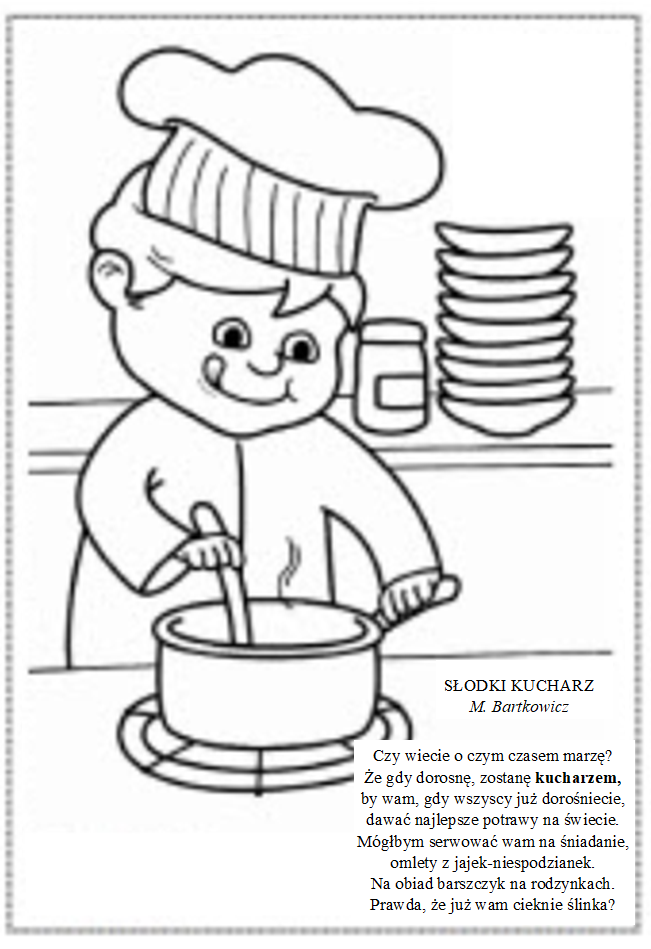 